Date_____________________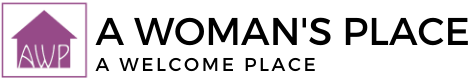 Volunteer & Internship ApplicationPersonal InformationFull Name: ___________________________________________________________________Mailing Address: _____________________________________________________________City: ______________________   State: ____________ Zip Code: ___________________Cell Phone (please include area code): _______________________________________Email address: ________________________________________________________________EducationHighest level of education: ___________________________________________________Expected graduation date (if applicable): _____________________________________Major/field of study: __________________________________________________________Are you interested in receiving academic credit? ______________________________	If so, how many hours do you need? ____________________________________Languages Spoken/Level of Proficiency: _______________________________________Please check position you are interested in:For full description of each position, please see www.awpdv.org/internvolunteer__________	Domestic Violence Advocate __________      Marketing Intern__________      Flexible volunteer (helping with fundraising events, etc. – no background check required)How did you hear about volunteer/internship opportunities at A Woman’s Place?Relevant Experience: Please attach a cover letter and current resume.Why are you interested in volunteering or interning at A Woman’s Place?What would you like to gain from your volunteer or internship experience?What do you know about domestic violence? What unique experiences, skills and insight do you bring to the table?Have you ever been charged and/or convicted of a crime?  If yes, please explain.Desired length of volunteer/internship participation: ____________________________Desired weekly or monthly time commitment: __________________________________Please list the hours you are available to work.  We can host volunteers & interns from 7 a.m.-10 p.m. every day of the week.Sunday__________________________	Monday_______________________________Tuesday_________________________	Wednesday___________________________Thursday_________________________	Friday_________________________________Saturday_________________________Please return completed application to:If you selected victim advocacy as desired interest and need school credit: info@awpdv.org